April 13th 2021Dear ApplicantThank you for your interest in the position of Geography teacher at Carr Hill High School which has resulted from the emigration of a current member of staff.  Our students are well behaved, keen to learn, and make a contribution to school life in the vast majority of cases.  Our staff are hardworking, talented people who want the best for our students.  We are looking for a teacher of Geography who will also ideally be able to contribute to the teaching of History or RS. Currently we operate on a model of a 3 year KS4 with between 2 and 4 Geography classes each year. From September 2021 we will revert to a 2 Year KS4 responding to the impact of the pandemic.  In the inspection which was over 3 years ago we were graded as Requires Improvement but that came as no surprise based on KS4 results.  We are now seeing real improvement in student progress and a great deal of work has been done to ensure that students have an excellent learning experience in Geography. In a review of the Geography Faculty in 2019 the SLE responsible wrote that the Subject Lead ‘outlined a number of best practice strategies, including spaced assessments, interleaved themed topics and retrieval style homeworks. On this front, Carr Hill Geography are ahead of the curve. They are already fully implementing a number of strategies identified in the research document which accompanied the new Ofsted framework.’Our mission is based on two principles, in “pursuit of excellence” and “proud to belong”.  If you believe you can make a positive contribution to the success of our students in Geography then we would be very pleased to hear from you.  The Geography Faculty is headed by Mrs Claire McMurtrie. If you would like any further information please feel free to contact Claire or myself.Yours faithfully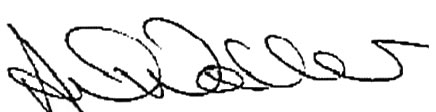 Mr A WallerHeadteacher